Christmas Fun at Royal Road School - December 2018Christmas Fundraiser – We will be raising money to support the Fredericton Community Kitchen.  As many of you know the Fredericton Community Kitchen provides lunches to students daily through the Student Hunger Program.  Every Wednesday in December we invite students to participate in festive wear for 1$ or any amount you wish to contribute.  The festive days are: Dec 5th - wear a Santa hat, an elf hat, or reindeer antler, basically dress your head up festive  Dec. 12th - wear a festive sweater or shirt Dec 19th - PJ dayThank you for supporting our Student Hunger Program we look forward to a wonderful month,Home & School Christmas Baskets tickets will be going home with students for families to purchase as well as be on sale at the Christmas Concert.  Photos of each basket will be available on school website on Dec. 5th.   The draw will be made on Dec. 14th.  Thank you for supporting Home & School.  Funds raised will go towards the purchase of a projector system in the gym.  Thank you, Royal Road StaffMonday Dec. 3rdTuesday Dec. 4thWednesday Dec. 5thWear a Santa hat, Elf hat or reindeer antlers or any other festive head wear for 1$Fundraiser for the Fredericton Community KitchenThursday Dec. 6Friday Dec. 7Monday Dec. 10Tuesday Dec. 11Home & School Christmas Baskets on sale!Wednesday Dec. 12Wear a festive sweater or shirt for 1$Fundraiser for the Fredericton Community KitchenThursday Dec. 13Friday Dec. 14Home & School Christmas Baskets draw for winner.Christmas Concert 9:00 and 11:00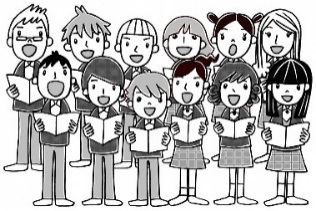 Student Christmas Dinner 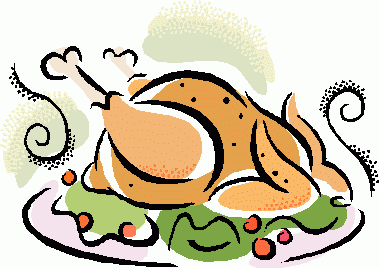 The Five Days of ChristmasThe Five Days of ChristmasThe Five Days of ChristmasThe Five Days of ChristmasThe Five Days of ChristmasMonday Dec. 17Tuesday Dec. 18Wear your School Team T-shirtWednesday Dec. 19Wear PJ’s to for a 1$.  Fundraiser for the Fredericton Community KitchenThursday Dec. 20Friday Dec. 21Dress Festive for the sing-alongMulti-Age Christmas stations8:30-9:45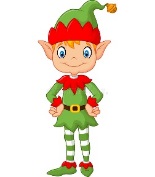 School Wide Team Activities12:50-1:20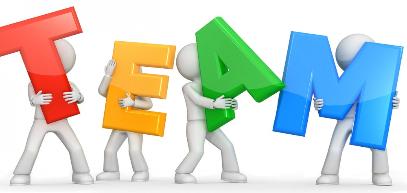 Walk and Read10:25-11:00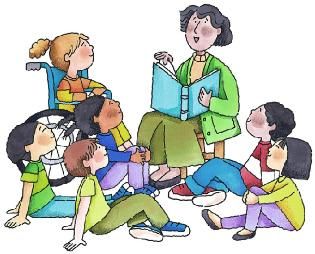 Recognition Assembly10:20 &Drama Club Christmas Play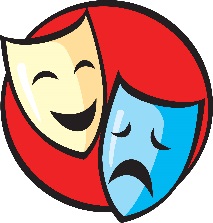 Sing along with Mr. Titus9:00-9:30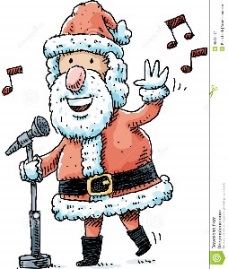 